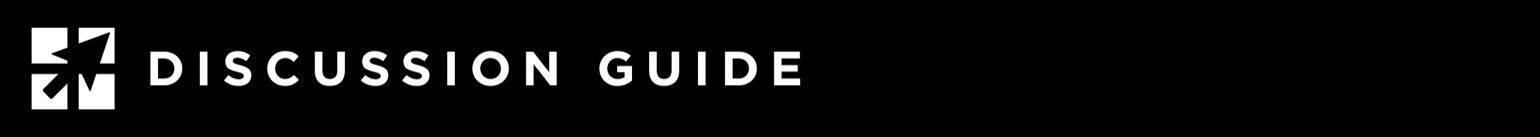 PARABLE OF THE GOOD SAMARITANLuke 10:29-37This discussion is for the Friday Morning Men’s Fellowship teaching series, “The Parables”, available at leadmin.org/parables.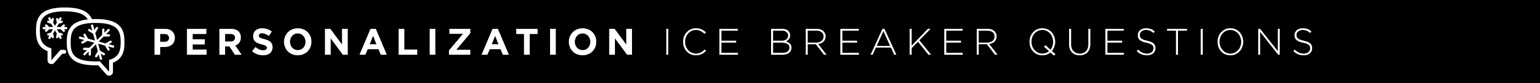 Use one of these to get the group talking about today’s topic:•	Do you know your neighbors? Do you have a good relationship with them? Why or why not? Do you believe it is important to know your neighbors?What is your initial reaction when you see someone in trouble? Do you try to get involved and help? Why or why not?Have you ever helped a stranger on the side of a road, or a person you just met, for no reason? Briefly share that story.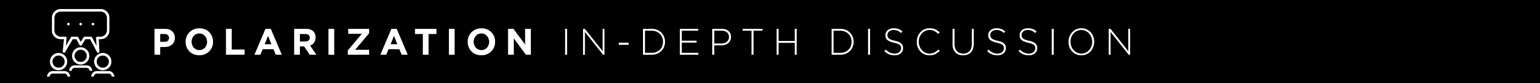 Go in-depth with these questions. Based on your available time, choose 3-4 that you believe are most thought-provoking:•	Read Luke 10:30-35. Which person are you most likely to be in this story?Read Luke 10:29. This story is in response to a question. What is Jesus trying to answer with this story? The person asking the question was a lawyer. Does this make Jesus’ answer more significant?Samaritans were disliked in Jesus’ time. Notice in Luke 10:37, the lawyer doesn’t even use that word, calling him “the one who had mercy”. How does this story resonate in our time with respect to people who are from different ethnic or cultural groups?Based on this story, who is your neighbor?Read Luke 10:36-37. What is Jesus’ expectation for how we treat our neighbors, based on this story? Do you think that He actually wants us to treat people in this way?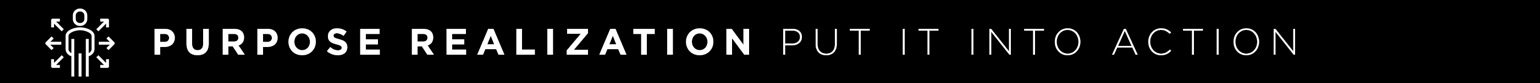 •	How can you serve a neighbor this week?Who is someone that you may not have considered to be your neighbor, but after reading this story, you now believe they are indeed your neighbor?This story relates to someone who helped at an incident he just happened to pass by. How can you prepare to be helpful “in the moment?”